Schiessleiter – protokoll                      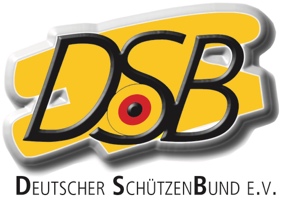 Datum: 					Pause:				Qualifikationsrunde 1. DurchgangBeginnEndeDurchgang:GruppeBeginnEndeVorkommnisse1.AB1.CD2.CD2.AB3.AB3.CD4.CD4.AB5.AB5.CD6.CD6.AB7.AB7.CD8.CD8.AB9.AB9.CD10.CD10.AB